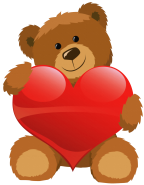 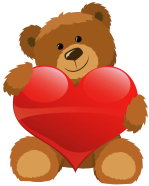 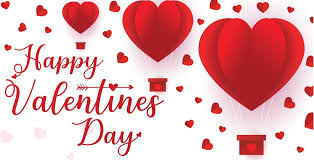 
The Fresno office relocated to a new office!!!
Effective February 1st,2020
2130 N Winery Suite 101 Fresno, Ca 93703
Same vicinity, bigger office.
  K4K will be having an open house on March 13’th from 9:00- 5:00.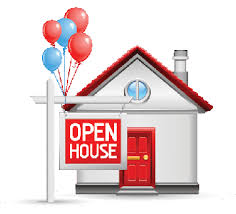 Please stop by and have some refreshments and check out the exciting changes!Attention all Resource Parents, it is imperative that you allow your social worker or the assigned staff member access to all rooms in your home if requested during the annual and quarterly home checks. This is part of the regulation assuring compliance of all rooms of where a minor resides. 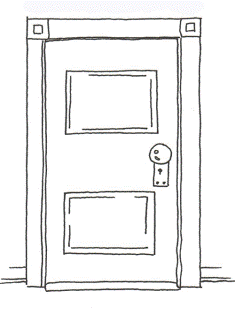 Also, when utilizing respite providers through Karing 4 Kids, please be aware that your assigned social worker may be the one to visit the home to make contact or it may be the assigned worker of the child. However, contact must be made to assure compliance and that the needs of the minor are being met. The agency also wants to assure you are being supported in any way we can help!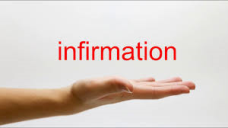 Reminder, resource parents have the option to fingerprint a friend or relative to assist with childcare in case of an emergency or a scheduled vacation. This process allows the resource parent to take a much needed break without depending on the agency for assistance as sometimes we do not have any open homes available. Please contact the office with any questions or ask your social worker for assistance.Reimbursement
Starting Jan 1st  2020 Updated K4K website, check us out atwww.karing4kidsffa.org
Monthly Paperwork can be down loaded directly from the website 
Please ask your social worker for more details.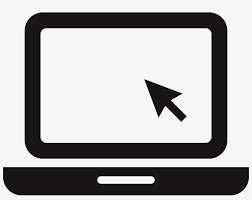 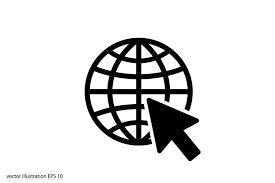 Foster parent Training  hours
All foster parents are required to have 12 hours of training by December 31, 2020. If you have any questions regarding your training hours, please call the office. Thank you 
              Please keep in mind that the children in your home will need school supplies throughout the year, not just the start of the school year. This may also include therapeutic projects requested by therapist and or school counselor. Extracurricular activities, such as community sports are also part of your allotted monthly reimbursement. NOTIFY CHANGES If any resource homes have any changes in the home, such as: phone number, moving, new people moving in, etc., Foster parent(s) need to notify Karing for Kids or the social worker ASAP! It is a CCL regulation that every resource home has a landline telephone available within reach for children.  Any person who is assisting with transporting children must have clearance from our office in order to be in compliance. You will need to provide auto insurance, a valid driver license, and the driver must be finger printed. Prudent parent standards may be utilized on a case by case basis.Thank you to all our foster parentsKaring 4 Kids thanks each and every one of you for your hard work and dedication to the kiddos we serve, you are very much appreciated.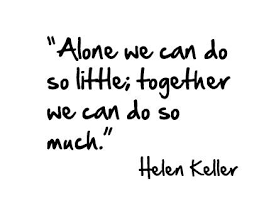 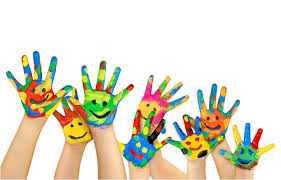 
It takes a big          to help shape little minds.Karing 4 Kids calendar and eventsRemember
On call is always available. If for some reason the on call line is not answering, please contact Danielle Vieira (559) 394-7166 to report.All reimbursements that are typically mailed out will be mailed out on 10th of every month. If a check is not received with in 7days they must wait to call and report a check missing after the 7th day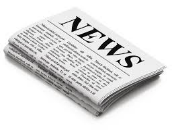 Also, the reimbursements
that are picked up in the office must be picked up on the 10th or the following day if it’s a weekend or holiday. If the check is not picked up on the designated date of every month by 5:00pm K4K will be mailing it out on the following day.  Remember
Please do not share confidential information to other resource parents or family members regarding minors placed in your home.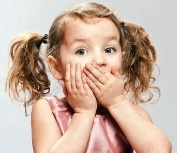 *Educational Travel Reimbursement (ETR)

Effective January 1st, 2020 all the ETR checks will be mailed, between the 15th and the 18th of each month.  If you have been approved for
 Educational Travel Reimbursement funds (ETR) please be advised that Karing 4 Kids FFA cannot process payment until the agency receives the allotted funds through the designated county.Administration (Patricia and Monica) have no control when funds are dispersed. Your assigned FFA social worker will inquire and assist you with this process. Thank pyou for patience and understanding in this matter.                                        Referral Bonus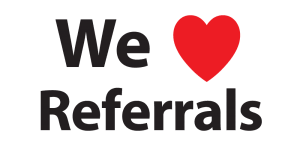 Attention resource parents, if you refer a potential resource home, they must complete the resource referral form when they complete the RFA application forms and before they complete the RFA process.If they do not submit the referral bonus form before they complete the RFA process then NO referral bonus will be given.
Reminder, the new resource parents must have children placed in their home for 30 days or longer before a referral bonus can be issued.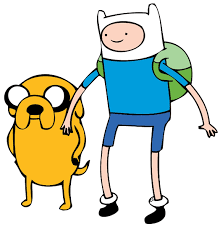 AWOL’sResource parents, please be advised that reporting a minor AWOL is your responsibility and must be reported immediately. At times, your FFA Social Worker may assist you in the process, however the minor is in your care and the receiving officer needs to speak with the care provider. 
Please provide as much information as requested by law enforcement to assure compliance. 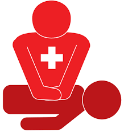 CPR FRIST AID If you need CPR/First Aid or Water Safety please call office before it expires to schedule an appointment. 
Hanford office (559) 583-9500, Fresno office (559) 452-9500February 
2020February 
2020February 
2020February 
2020February 
2020February 
2020SunSunMonMonTueTueWedWedThuThuFriFriSatSat1World Read Aloud DayWorld Read Aloud Day2345678Groundhog DaySuper BowlGroundhog DaySuper BowlWorld Cancer DayWorld Cancer DayNat'l. Signing DayNat'l. Weatherperson's DayNat'l. Signing DayNat'l. Weatherperson's DayInt'l. Day of Zero Tolerance to Female...Int'l. Day of Zero Tolerance to Female...Nat'l. Wear RedNat'l. Wear Red91011121314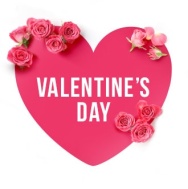 15Academy AwardsNat'l. Pizza DayAcademy AwardsNat'l. Pizza DayWorld Pulses DayWorld Pulses DayDarwin DayDarwin DayGalentine's DayInt'l. Condom DayInternet Friends DayNat'l. Cheddar DayWorld Radio DayGalentine's DayInt'l. Condom DayInternet Friends DayNat'l. Cheddar DayWorld Radio Day16171819202122Presidents DayPresidents DayNat'l. Drink Wine DayNat'l. Drink Wine DayNat'l. Love Your Pet DayWorld Day of Social JusticeNat'l. Love Your Pet DayWorld Day of Social JusticeInt'l. Mother LanguageInt'l. Mother LanguageNatl. Margarita DayNatl. Margarita Day23242526272829Mardi GrasPaczki DayShrove Tues (Pancake Day)Mardi GrasPaczki DayShrove Tues (Pancake Day)Ash WednesdayAsh WednesdayDominican Rep. Indep.Dominican Rep. Indep.